Hiermit beantrage ich die Aufnahme in den Segelclub Iznang e. V.: als aktives Mitglied         als Familienanschlussmitglied              als Kind oder Jugendlicher Ich interessiere mich  fürs Segeln     fürs Motorbootfahren.Ich möchte Informationen und Einladungen des Segelclubs an folgende Email-Adresse erhalten:Ich bin auf den Segelclub aufmerksam geworden durch:EinzugsermächtigungHiermit ermächtige ich den Segelclub Iznang e. V. widerruflich, die von mir zu entrichtenden Zahlungen bei Fälligkeit von meinem Konto mittels Lastschrift einzuziehen.Beiträge
Mit der Verarbeitung (Speicherung, Übermittlung, Verarbeitung und der Löschung meines personenbezogenen Daten-/Bildmaterials für Vereinszwecke nach den rechtlichen Datenschutzbestimmungen bin ich einverstanden. Mir ist bekannt, dass ich diese Einwilligung jederzeit widerrufen kann.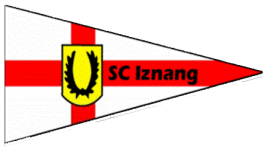 Segelclub Iznang e. V.Segelclub Iznang e. V.Bitte senden Sie den Antrag zurück an:  sciz@segelclub-iznang.deSegelclub Iznang e. V.Claudia Boden – Mitglieder VerwaltungTel.: +49 (171) 6835983www.segelcub-iznang.deTel.: +49 (171) 6835983www.segelcub-iznang.deVornameNameGeburtsdatumBerufStraßePLZ und OrtMobiltelefonTelefon (alternativ)EmailKreditinstitutBIC / BLZIBAN / KontoOrt, DatumUnterschriftGastjahrGastjahrGastjahrbeitragsfreiAufnahmegebühr (einmalig für die gesamte Familie; Kinder bis 27 Jahren zahlen keine Aufnahmegebühr)Aufnahmegebühr (einmalig für die gesamte Familie; Kinder bis 27 Jahren zahlen keine Aufnahmegebühr)Aufnahmegebühr (einmalig für die gesamte Familie; Kinder bis 27 Jahren zahlen keine Aufnahmegebühr)100,00 €Jahresbeitrag aktives Mitglied36,00 €Jahresbeitrag Anschlussmitglied (Ehepartner)26,00 €Jahresbeitrag Kinder und Jugendliche bis Ende des Ausbildung (maximal 27 Jahre)Jahresbeitrag Kinder und Jugendliche bis Ende des Ausbildung (maximal 27 Jahre)Jahresbeitrag Kinder und Jugendliche bis Ende des Ausbildung (maximal 27 Jahre)10,00 €zuzüglich der Verbandsbeiträge; in 2020: 20 € Erwachsene, 10 € Kinder und Jugendliche.zuzüglich der Verbandsbeiträge; in 2020: 20 € Erwachsene, 10 € Kinder und Jugendliche.zuzüglich der Verbandsbeiträge; in 2020: 20 € Erwachsene, 10 € Kinder und Jugendliche.zuzüglich der Verbandsbeiträge; in 2020: 20 € Erwachsene, 10 € Kinder und Jugendliche.